INSTRUCTIONAL STANDARDS & PROCEDURES MEETING AGENDA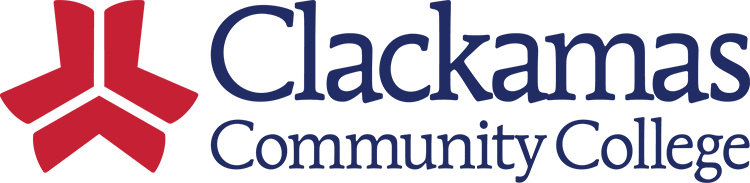 Date: February 24, 2023 | Time: 8:00am-9:30am | Location: Zoom | Recorder: Beth HodgkinsonRemaining Standards—in approval date order 2016 -2017:Oct. 14, 2016	ISP 460 Underage Enrollment – Students Under 18Oct. 14, 2016	ISP 461 Registration and Transcript Restrictions Oct. 14, 2016	ISP 470 Course Substitution or WaiverFeb. 14, 2017	ISP 370 Advanced College Credit (ACC) May 12, 2017	ISP 290 Educational ProgressFeb. 9, 2018	ISP 260 Placement AssessmentApril 13, 2018	ISP 160 Course Outline & Syllabus InformationApril 13, 2018	ISP 360 Credit for Prior Learning (CPL)April 27, 2018	ISP 472 Repeat of Courses for GPA RecalculationMay 10, 2018	ISP 164 Class Cancellation GuidelinesMay 25, 2018	ISP 390 Work-Based Learning (Cooperative Work Experience)Sept. 28, 2018	ISP 261 Math Placement Information in Career Technical Degrees *Updated by Career Tech TeamOct. 12, 2018	ISP 491 Residency Requirement for GraduationOct. 19, 2018	ISP 150 Online CoursesMarch 8, 2019	ISP 181 Related InstructionMay 10, 2019	ISP 270 Testing Center Procedures for Faculty Assigning ExamsMay 10, 2019	ISP 380 Acceptance of CreditMay 10, 2019	ISP 392 Contractual Relationships with Organizations Not Regionally Accredited        COMMITMENTS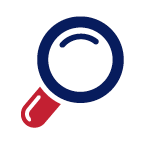         COMMITMENTS        COMMITMENTS        COMMITMENTS        COMMITMENTS        COMMITMENTS        COMMITMENTS        COMMITMENTS       Date     Who  What  What  What  WhatCommitted ToWhen10-14-22BethShe will continue work on the quick reference guide, the ISP Summary Document.  She will continue work on the quick reference guide, the ISP Summary Document.  She will continue work on the quick reference guide, the ISP Summary Document.  She will continue work on the quick reference guide, the ISP Summary Document.  ISP CommitteeTBD10-28-22BethShe will create a Word document with a link to the Google drive DEI Framework and make available on the ISP committee website.She will create a Word document with a link to the Google drive DEI Framework and make available on the ISP committee website.She will create a Word document with a link to the Google drive DEI Framework and make available on the ISP committee website.She will create a Word document with a link to the Google drive DEI Framework and make available on the ISP committee website.ISP CommitteeTBD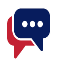          TOPIC/ITEM         TOPIC/ITEM         TOPIC/ITEMFacilitatorTimeKey Points Provide 50 words or less on expected outcomeKey Points Provide 50 words or less on expected outcomeKey Points Provide 50 words or less on expected outcomeWelcome and IntroductionsWelcome and IntroductionsWelcome and IntroductionsSue  5 minCollege Council FeedbackCollege Council FeedbackCollege Council FeedbackSue  5 minISP 470 Course Substitution or Waiver – Second ReadISP 460 Underage Enrollment – Students Under 18 – First ReadISP 470 Course Substitution or Waiver – Second ReadISP 460 Underage Enrollment – Students Under 18 – First ReadISP 470 Course Substitution or Waiver – Second ReadISP 460 Underage Enrollment – Students Under 18 – First ReadARC Liaison ReportARC Liaison ReportARC Liaison ReportJennifer  5 minUpdateUpdateUpdateOld ItemsOld ItemsOld ItemsTaylor 60 minISP 190/190P Academic Honesty + Proposed Academic Honesty Alert TemplateISP 190/190P Academic Honesty + Proposed Academic Honesty Alert TemplateISP 190/190P Academic Honesty + Proposed Academic Honesty Alert TemplateNew ItemsNew ItemsNew ItemsDru15 minISP 151 Course ModalitiesISP 151 Course ModalitiesISP 151 Course Modalities         FUTURE AGENDA ITEMS FOR MEETINGS--Committee’s Standards Review From Past Years With Progress Status: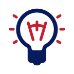          FUTURE AGENDA ITEMS FOR MEETINGS--Committee’s Standards Review From Past Years With Progress Status:         FUTURE AGENDA ITEMS FOR MEETINGS--Committee’s Standards Review From Past Years With Progress Status:         FUTURE AGENDA ITEMS FOR MEETINGS--Committee’s Standards Review From Past Years With Progress Status:         FUTURE AGENDA ITEMS FOR MEETINGS--Committee’s Standards Review From Past Years With Progress Status:Topic/ItemFacilitatorKey Points  Provide 50 words or less on expected outcomeKey Points  Provide 50 words or less on expected outcomeReport Back DateISP 151 Course ModalitiesDru/Tory/Sue/Sharron/LeslieDru will provide an update on their progress.  It was determined that a new policy, ISP 151 Course Modalities, needs to be created.  Dru will come back and present a draft at our next meeting.  Dru will provide an update on their progress.  It was determined that a new policy, ISP 151 Course Modalities, needs to be created.  Dru will come back and present a draft at our next meeting.  Feb. 24ISP 181 Related InstructionDru/Lars/Melinda/SueThe subcommittee will review ISP 181 as requested by the Curriculum Committee.  Further follow up will discover if there is a need to recreate an ISP for general education.  Dru shared an update and her subcommittee will report back in spring term.The subcommittee will review ISP 181 as requested by the Curriculum Committee.  Further follow up will discover if there is a need to recreate an ISP for general education.  Dru shared an update and her subcommittee will report back in spring term.Spring TermISP 190P Academic HonestyTaylor/Jen/Sharron/Patty/Jennifer/Leslie/DWTaylor and the subcommittee continued to review and will return with their edits.  Taylor and the subcommittee continued to review and will return with their edits.  Feb. 24ISP 195/ISP 195P Study AwayTory/Jen/Sue/BethVerify and update the process language, confirm the point of contact, and the college standardized forms that must be submitted prior to travel.  Once finalized, bring back to ISP for review prior to College Council.  Verify and update the process language, confirm the point of contact, and the college standardized forms that must be submitted prior to travel.  Once finalized, bring back to ISP for review prior to College Council.  Winter Term ISP 290 Educational Progress Melinda/Jennifer/TracyMelinda provided an update on their review.  ISP 190 is scheduled to return to be reviewed using our DEI tool.  Melinda provided an update on their review.  ISP 190 is scheduled to return to be reviewed using our DEI tool.  Winter TermISP 360 Credit for Prior Learning (CPL)ChrisChris checked with Jason Kovac – past Accreditation Team concerns.  With the assistance of the grant, ISP 360 will assess the current practices and policies.  The ISP committee will hold on updating ISP 360 until next year.  Chris checked with Jason Kovac – past Accreditation Team concerns.  With the assistance of the grant, ISP 360 will assess the current practices and policies.  The ISP committee will hold on updating ISP 360 until next year.  2023-24ISP 460/460P Underage Enrollment - Students Under 18Chris and JenniferThis policy is ready to be presented to College Council for the first read on February 17.  This policy is ready to be presented to College Council for the first read on February 17.  In ProcessISP 461 Registration and Transcript RestrictionsChris/PattyChris is waiting on potential new legislation.  He will report back at a later date.  Chris is waiting on potential new legislation.  He will report back at a later date.  TBDISP 470/470P Course Substitution or WaiverSarah/Tracy/SueThe policy is scheduled to go to College Council on Feb. 17 for second read.  The policy is scheduled to go to College Council on Feb. 17 for second read.  In ProcessFirst Year Experience (FYE) as a Graduation RequirementChris/Sarah/DWTara Sprehe/Kelly LoveThe subcommittee will either consolidate graduation requirements into one or create a new ISP.  The subcommittee will either consolidate graduation requirements into one or create a new ISP.  TBDPosthumous DegreeJennifer/Chris/Sarah/JackieThe subcommittee will create a new ISP.  The subcommittee will create a new ISP.  TBD       Upcoming Meeting Date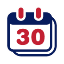 Start TimeEnd time		Location			Location	March 10 & 24April 14 & 28May 12 & 26June 98:00am9:30amhttps://clackamas.zoom.us/j/4107104682https://clackamas.zoom.us/j/4107104682 MEMBERSJennifer Anderson, Tory Blackwell, Armetta Burney, Lars Campbell, Ryan Davis, Patty DeTurk, Taylor Donnelly, Willie Fisher, Jackie Flowers, Sharron Furno, Sue Goff (Chair), Beth Hodgkinson (Recorder), Jason Kovac, Jen Miller, Melinda Nickas, Leslie Ormandy, Tracy Pantano-Rumsey, David Plotkin, Sarah Steidl, Chris Sweet, Dru Urbassik, DW Wood, ASG representative